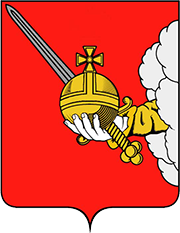 ОглавлениеПеречень сокращений	3I. Анализ состояния и перспектив развития системы образования	41. Вводная часть	41.1. Аннотация	41.2. Ответственные за подготовку	41.3. Контакты	41.4. Источники данных	41.5. Паспорт образовательной системы 	51.6. Образовательный контекст	61.7. Особенности образовательной системы	72. Анализ состояния и перспектив развития системы образования: основная часть.	92.1. Сведения о развитии дошкольного образования	82.2. Сведения о развитии начального общего образования, основного общего образования и среднего общего образования	132.3. Сведения о развитии дополнительного образования детей и взрослых	202.4. Развитие системы оценки качества образования и информационной прозрачности системы образования	242.5. Сведения о создании условий социализации и самореализации молодежи (в том числе лиц, обучающихся по уровням и видам образования)	273. Выводы и заключения	27II. Показатели мониторинга системы образования	29Перечень сокращенийI. Анализ состояния и перспектив развития системы образования1. Вводная часть1.1. АннотацияИтоговый отчет о результатах анализа состояния и перспектив развития системы образования за 2020 год (далее – итоговый отчет) подготовлен Управлением образования Администрации города Вологды с целью обеспечения информационной открытости и прозрачности муниципальной системы образования. В итоговом отчете представлена информация о функционировании и развитии системы образования, сформулированы цели и задачи деятельности муниципальной системы образования, указана динамика ее результатов, основные проблемы и перспективы развития. Деятельность Управления образования  осуществляется во взаимодействии со всеми структурными подразделениями  Администрации города Вологды,  социальными партнерами при участии родительской общественности. Итоговый отчет о состоянии системы образования города Вологды за 2020 год предназначен для участников образовательного процесса, населения, органов местного самоуправления.1.2. Ответственные за подготовку итогового отчетаИтоговый отчет подготовлен Управлением образования Администрации города Вологды при участии подведомственных образовательных организаций общего и дополнительного образования, родительской общественности (сбор статистических данных,  предоставление и анализ информации). 1.3. Контакты1.4. Источники данных1.4. Источники данных Основным источником данных является мониторинг системы образования на основе статистического инструментария для организации Министерством образования и науки Российской Федерации федерального статистического наблюдения за деятельностью организаций, осуществляющих подготовку по образовательным программам дошкольного, начального общего, основного общего, среднего общего образования, дополнительного образования: 85-к, ОО-1, ОО-2, 1-ОД (https://miccedu.ru); ведомственная отчетность; данные, размещенные на официальных сайтах образовательных организаций города Вологды в информационно-телекоммуникационной сети «Интернет»  и др.1.5. Паспорт образовательной системы Образовательная политикаОбразовательная сеть города Вологды позволяет удовлетворять различные образовательные потребности детей, подростков и молодежи. Деятельность Управления образования как структурного подразделения Администрации города Вологды (далее – Управление образования) в 2020 году осуществлялась на основании положений Федерального закона РФ «Об общих принципах организации местного самоуправления», в соответствии с:Федеральным законом от 29 декабря 2012 г. № 273-ФЗ «Об образовании в Российской Федерации»;Муниципальной программой «Развитие образования», утвержденной постановлением  Администрации города Вологды от 10 октября 2014 года № 7673 (с изменениями).Деятельность Управления образования направлена на реализацию государственной политики в сфере общего и дополнительного образования.  Стратегическим ориентиром остается обеспечение государственных гарантий доступности и равных возможностей получения качественного образования.На обеспечение системы образования города в 2020 году направлено  5,8 млрд.руб. Общий объем средств из муниципального бюджета – 1040,8 млн. руб. ИнфраструктураУправление образования в своей деятельности подведомственно Администрации города Вологды. Государственный контроль (надзор) в сфере образования за деятельностью организаций, осуществляющих образовательную деятельность на территории области, осуществляет Департамент образования Вологодской области. Все образовательные организации города Вологды имеют лицензию на осуществление образовательной деятельности, а общеобразовательные организации – действующие свидетельства о государственной аккредитации на образовательную деятельность. Оценка качества образовательной деятельности в муниципалитете осуществляется в соответствии со статьей 95.2 Федерального закона от 29 декабря 2012 года № 273-ФЗ «Об образовании в Российской Федерации». Общая характеристика сети образовательных организацийНа территории города Вологды в 2020 году действовали  129  образовательных организаций, подведомственных Управлению образования (рисунок 1).  Рисунок 1. Муниципальная система образованияВ 2020 году  программами дошкольного образования охвачены 25,3 тыс. детей в возрасте от 2 месяцев до 8 лет, по программам начального общего, основного общего и среднего общего образования занимаются 38,7 тыс. человек. Всего в детских садах и школах обучается 62,2 тыс. обучающихся, из них дополнительным образованием охвачено около 40 тыс. человек. 1.6. Особенности образовательной системыВсе образовательные организации находятся в городской черте, удаленно – детские сады №№ 50 (пос. Ананьино), 60, 91, школа № 6 (п. Молочное) и школа № 19 (пос. Лоста). На территории города Вологды расположены 15 организаций среднего профессионального образования, 3 организации высшего образования  и три филиала вузов,  с которыми  сотрудничают муниципальные образовательные организации. 2. Анализ состояния и перспектив развития системы образования: основная часть.2.1. Сведения о развитии дошкольного образованияСтартовой площадкой для развития системы образования является дошкольное образование.  Система дошкольного образования обеспечивает доступность и качество образования в соответствии с меняющимися запросами населения и перспективными задачами развития города Вологды. Основная цель дошкольного образования сформулирована в подпрограмме 1 «Развитие дошкольного  образование» муниципальной программы «Развитие образования»: обеспечение предоставления общедоступного дошкольного образования на территории муниципального образования «Город Вологда».В 2020 году на территории городского округа город Вологда программы дошкольного образования реализуют 89 образовательных организаций (83 муниципальных детских сада, 2 начальные школы-детский сад, 4 частных детских садов).КонтингентВ 2020 году  программами дошкольного образования охвачены 25 306 детей в возрасте от 2 месяцев до 8 лет (в муниципальных образовательных организациях – 24 655 человек; в частных образовательных организациях – 651 человек). Обеспечена 100% доступность дошкольного образования для детей в возрасте от 3 до 7 лет.Охват дошкольным образованием детей в возрасте от 1 до 8 лет составляет 92,67%. Причина увеличения по сравнению с 2019 годом это введение 700 новых мест путем строительства двух новых зданий МАДОУ № 117 (ул. Возрождения, д. 90, 350 мест) и МАДОУ № 22 (ул. Граничная, д. 7, 350 мест). Открытие в рамках реализации проекта «Демография» на базе ЧУДО «Малыш» 130 мест с родительской платой не превышающей 2800 руб.(рисунок 2).Рисунок 2. Охват дошкольным образованиемУдельный вес численности воспитанников частных дошкольных образовательных организаций в общей численности воспитанников дошкольных образовательных организаций в 2020 году составил – 2,57 %, за 2019 – 2,5 %, за 2018 – 3 %,  за 2017 г.-  3,85 %, за 2016 г. - 3,48 %,  2015 г. – 3 %.Во всех муниципальных дошкольных образовательных учреждениях реализуются ФГОС ДО.Кадровое обеспечениеРазвитие дошкольного образования и повышение его качества находятся в прямой зависимости от кадрового потенциала дошкольных образовательных учреждений (ДОУ). Кадровый состав педагогических работников ДОУ города Вологды включает 10 различных категорий и по итогам 2020 года составляет 2312 педагогов (рисунок 3).Рисунок 3. Количество педагогических работников ДОУ (чел.)Численность воспитанников организаций дошкольного образования в расчете на 1 педагогического работника составила 11 чел.Образовательный и квалификационный уровень педагогов дошкольных образовательных учреждений ежегодно повышается. 61,4 % педагогов имеют высшую и первую квалификационные категории. Важной процедурой в оценке профессионализма и качества работы педагогов ДОУ является аттестация. 13,1 % педагогов аттестованы  на  соответствие занимаемой должности 25,4 % –  педагоги, не имеющие квалификационной категории.Средний возраст педагогов составляет 45 лет. В муниципальную систему дошкольного образования в текущем учебном году влились 127 молодых специалистов (на 5,2 % больше, чем в прошлом году).Наибольший процент – 25,4% (607 человек) составляют педагоги со стажем работы от 25 лет и более. 96,5% работников ДОУ имеют педагогическое образование (из них педагоги со специальным дошкольным образованием составляют 55,7% от общего числа, 41% - педагогическое не дошкольное (это учителя) и 3% педагогов города имеют непедагогическое образование.Отношение среднемесячной заработной платы педагогических работников дошкольных образовательных организаций к среднемесячной заработной плате в сфере общего образования в субъекте Российской Федерации (по государственным и муниципальным образовательным организациям) – 100,1 %.Одним из условий качества обучения и воспитания дошкольников является профессиональное мастерство педагогов. С целью обеспечения высокого уровня профессиональной подготовки педагогических работников, соответствующего содержанию и объему их должностных обязанностей и полномочий, большое внимание уделялось повышению квалификации педагогических работников. Все педагоги дошкольных образовательных организаций прошли обучение по ФГОС ДО.Сеть дошкольных образовательных организацийВ течение года продолжалась работа по увеличению мест в дошкольных образовательных учреждениях города путём: строительства двух новых зданий МАДОУ 
№ 117 (ул. Возрождения, д. 90, 350 мест) и МАДОУ № 22 (ул. Граничная, д. 7, 350 мест); открытия в рамках реализации проекта «Демография» на базе ЧУДО «Малыш» 130 мест с родительской платой не превышающей 2800 руб.С 2014 года Администрацией города Вологды принимаются меры по сокращению очереди в детские сады путем создания новых мест (3635 мест), а именно:построены 10 новых зданий ДОУ №№ 22, 100, 108, 112, 114, 115, 116, 117 (2), 118,
(3010 мест),открыт филиал МДОУ № 3 «Воробушек» во встроенно-пристроенном помещении (100 мест), перепрофилировано здание начальной школы № 109 «Букваренок» под детский сад (на 240 мест),получены в собственность муниципалитета имущественные комплексы частных детских садов №№ 80, 81 ОАО «РЖД» (155 мест).в рамках реализации проекта «Демография» на базе ЧУДО «Малыш» созданы 130 мест.Впервые в 2020 году на территории городского округа город Вологда были проведены ремонты трех зданий ДОО №№ 21, 40, 43 на общую сумму 30,81 млн. руб. (27,73 млн. руб. – региональный бюджет, 3,08 млн. руб. – муниципальный бюджет).Организации, здания которых находятся в аварийном в системе дошкольного образования города Вологды отсутствуют.Материально-техническое и информационное обеспечениеПлощадь помещений, используемых непосредственно для нужд дошкольных образовательных организаций, в расчете на одного воспитанника составила 9. Все дошкольные образовательные организации имеют водоснабжение, центральное отопление, канализацию. С вводом в эксплуатацию новых дошкольных образовательных организации в системе дошкольного образования города Вологды увеличилось количество детских садов с закрытыми плавательными бассейнами (28 шт.) и современными физкультурными залами (61 шт.).Число персональных компьютеров, доступных для использования детьми, в расчете на 100 воспитанников дошкольных образовательных организаций составило 1 (105 шт.).Условия получения дошкольного образования лицами с ограниченными возможностями здоровья и инвалидами.В 2020 году в дошкольных образовательных организациях города Вологды функционируют группы компенсирующей направленности для детей:с нарушением слуха – 1;с нарушением речи – 110;с нарушением зрения – 17;с нарушением интеллекта – 4;с задержкой психического развития – 17;с нарушением опорно-двигательного аппарата – 14.Удельный вес численности детей с ограниченными возможностями здоровья в общей численности воспитанников дошкольных образовательных организаций – 5,5 %.Удельный вес численности детей-инвалидов в общей численности воспитанников дошкольных образовательных организаций – 1,4 %.Структура численности детей с ограниченными возможностями здоровья, обучающихся в группах компенсирующей, оздоровительной и комбинированной направленности дошкольных образовательных организаций (за исключением детей-инвалидов) (по видам групп) (рисунок 4). Рисунок 4. Структура численности детей с ограниченными возможностями здоровьяСтруктура численности детей-инвалидов, обучающихся в группах компенсирующей, оздоровительной и комбинированной направленности дошкольных образовательных организаций (по видам групп) (рисунок 5)Рисунок 5. Структура численности детей-инвалидовФинансово-экономическая деятельностьОбщий объем финансовых средств, поступивших в дошкольные образовательные организации, в расчете на одного воспитанника – 86,7.Удельный вес финансовых средств от приносящей доход деятельности в общем объеме финансовых средств дошкольных образовательных организаций –16,6 %.ВыводыОбеспечение доступного и качественного дошкольного образования является одним  из приоритетных направлений развития муниципальной системы образования. За период 2014 - 2020 годов были созданы условия для предоставления мест в дошкольных образовательных учреждениях путем  строительства, приобретения, реорганизации зданий для реализации программы дошкольного образования для детей, проживающих на территории муниципального образования «Город Вологда». В итоге в 2020 году всем детям, кому на 31 декабря 2020 года исполнилось три года, предоставлена возможность посещать детские сады. Необходимо сохранить 100% доступность дошкольного образования для детей в возрасте от 3 до 7 лет. Реализация подпрограммы 1 «Развитие дошкольного образования» муниципальной программы «Развитие образования» способствует решению проблемы сохранения и развития сети образовательных организаций, удовлетворению спроса на дошкольные услуги с учетом роста рождаемости. Важнейшей задачей дошкольного образования является реализация федеральных государственных образовательных стандартов дошкольного образования. Увеличилось количество педагогических работников, получивших высшую квалификацию. Также в дошкольных образовательных организациях коллектив педагогических работников пополняется молодыми кадрами. Продолжается работа по поэтапному повышению заработной платы педагогических работников дошкольных образовательных организаций в рамках реализации Указов Президента РФ № 597 от 07 мая 2012 г.Для дальнейшего совершенствования системы дошкольного образования в 2021 году необходимо продолжить:работу по открытию новых мест в дошкольных образовательных организациях  и сохранить доступность дошкольного образования для детей в возрасте до 3 лет на уровне 2020 года;мероприятия по созданию условий для инклюзивного дошкольного образования и формированию здоровьесберегающего образовательного пространства; совершенствовать материально-технические условия муниципальных дошкольных образовательных учреждений и повышать качество предоставляемых образовательных услуг в соответствии с требованиями ФГОС ДО.2.2. Сведения о развитии начального общего образования, основного общего образования и среднего общего образованияСистема общего образования обеспечивает доступность и качество образования в соответствии с меняющимися запросами населения и перспективными задачами развития города Вологды. Приоритетные задачи по развитию начального общего образования, основного общего образования и среднего общего образования в муниципалитете сформулированы в подпрограмме 2  «Развитие общего образования» муниципальной программы «Развитие образования»: создание условий для обеспечения гарантий доступности и равных возможностей получения качественного общего образования на территории муниципального образования "Город Вологда"; формирование комплексной системы выявления, развития и поддержки одаренных детей и молодых талантов;  создание в системе образования условий для сохранения и укрепления здоровья, формирования здорового образа жизни подрастающего поколения. Общее образование города представлено различными учебными заведениями. Это школы с углубленным изучением предметов,  гимназия, лицей, центр образования, вечерняя школа, начальная школа, начальная школа-детский сад, общеобразовательные школы. Предоставлена возможность получать образование в форме семейного образования, осваивать образовательные программы с применением дистанционных образовательных технологий (в 3-х школах). С 1 сентября 2016 года введено профильное обучение во всех 10 классах средних общеобразовательных школ. На выбор профилей оказали влияние основные городские приоритеты в образовании. Это повышение престижа технических профессий, развитие интереса обучающихся к техническому творчеству, подготовка кадров для предприятий города. Актуальным на ближайшее время остается заказ бизнеса по подготовке кадров в области математики, физики и информатики. Выбор профилей в 2020 году свидетельствует об изменении вектора направленности в сторону естественно-математических и технических дисциплин. В школах №№ 3, 7, 15, 22, 23, 25, 26, 28, 29, 30, 39 функционируют кадетские классы, которые сотрудничают с МЧС, УВД, ГИБДД, Следственным комитетом, УФСИН, военкоматом и   общественными организациями.  Контингент  по программам начального общего, основного общего и среднего общего образования занимаются 41446 человек.  Количество школьников постоянно увеличивается, прирост в 2020 году составил 1138 человек.  Охват детей начальным общим, основным общим и средним общим образованием (отношение численности учащихся, осваивающих образовательные программы начального общего, основного общего или среднего общего образования, к численности детей в возрасте 7-17 лет) составляет 100%.Количество классов-комплектов увеличилось на 30 и составило 1530. Доля школ, в которых обучается более 1000 школьников, составляет 45,2 % (2019 год – 35,7 %). Лидирующие позиции по количеству школьников в течение последних лет занимают школы №№ 3,14, 26,30,33,37,41, 42 (контингент более 1500 чел.). Удельный вес численности лиц, занимающихся во вторую смену, в общей численности учащихся общеобразовательных организаций составил  30% (2017 год –  28%).            В 2020 году введена в эксплуатацию пристройка к школе № 30 на 300 мест.Это позволило разгрузить одну из школ микрорайонасократить число обучающихся во вторую смену (7 и 8 классы будут переведены на обучение в первую смену). Во вторую смену останутся обучаться 2-е, 3-е и 6-е классы – это 28,9% обучающихся (было 50/50); обеспечить обучение детей начальной школы на современном оборудовании и в современных условиях;3) создать более комфортные условия для организации питания  детей (столовая в пристройке);4) появился дополнительный спортивный зал. В 2020 продолжено решение задачи поэтапного введения в штатный режим федеральных государственных образовательных стандартов (ФГОС). В пилотном режиме продолжили опережающее введение ФГОС основного общего образования 8 школ города.В рамках проекта «Цифровая образовательная среда» в 2020 году приняли участие  33  школы города, что позволило создать  современную и безопасную цифровую образовательную среду, обеспечивающую высокое качество и доступность образования (в 2019 году  - 4  школы). - в  рамках гранатовой поддержки МОУ «Средняя общеобразовательная школа № 11 имени кавалера Ордена мужества подполковника Н.К.Узкого» приобретено современное оборудование для кабинетов физики,  химии и биологии.В 2020 году впервые  проведены капитальные ремонты в 6 школах города (№ 5, 9, 11, 20, 28, 36).Это позволило создать комфортные, отвечающие современным требованиям условия для обучения и воспитания обучающихся.  Успешно работают 4 школы с углубленным изучением предметов (№1,  №8, гимназия №2, лицей №32).  Удельный вес численности лиц, углубленно изучающих отдельные предметы, в общей численности учащихся общеобразовательных организаций составил  5,6%.  В дальнейшем сохранение и развитие гимназий, лицеев и школ с углубленным изучением предметов останется одним из приоритетов образовательной политики города.В общеобразовательных учреждениях города Вологды  в 2019-2020 учебном году работало 2154 педагогических работника. Образовательный ценз педагогических работников высокий и стабильный. Группа педагогов с высшим образованием занимает основное место. Такие предметы, как русский  и французский языки, математика и история, преподаются педагогами только с высшим образованием. Наибольший процент педагогов с высшим образованием преподают предметы естественно-математического блока - 99, 3%. Преобладает количество педагогов с высшей квалификационной категорией  (более 47% педагогов). Количество педагогов, прошедших процедуру аттестации на квалификационную категорию остается стабильным (38% общего числа).Возрастной состав педагогов достаточно стабилен. Основной состав – это учителя в возрасте от 35 до 55 лет. Удельный вес численности учителей в возрасте до 35 лет в общей численности учителей общеобразовательных организаций составляет около 30%.Продолжена реализации меры социальной поддержки в виде частичной компенсации расходов по договору найма жилого помещения. По состоянию на 31декабря 2020  года обратились за данной мерой поддержки 63 учителя и воспитателя;- поддержка педагогов осуществляется Администрацией города через профессиональные конкурсы, олимпиады и гранты. Это позволило привлечь в сферу в 2020 году 121 молодого педагога.Сохранение здоровья. Для обеспечения обучающихся здоровым питанием организацией, осуществляющей питание (МАУ «Центр социального питания»), разработан рацион питания. Он ориентирован на оптимальную количественную и качественную структуру питания, гарантированную безопасность, технологическую и кулинарную обработку продуктов и блюд, на физиологически обоснованный режим питания.  Льготное питание школьников в городе Вологде осуществляется в соответствии с законом Вологодской области от 17 июля 2013 года № 3140-ОЗ «О мерах социальной поддержки отдельных категорий граждан в целях реализации права на образование» (с последующими изменениями) и постановлением Правительства Вологодской области от 11 ноября 2013 года № 1149 «Об утверждении порядка предоставления мер социальной поддержки по обеспечению питанием отдельных категорий обучающихся в государственных и муниципальных общеобразовательных организациях» (с последующими изменениями). Данная  мера социальной поддержки предоставляется обучающимся муниципальных общеобразовательных организаций из числа детей из малоимущих семей, многодетных семей, детей, состоящих на учете в противотуберкулезном диспансере. Около 7 тысяч школьников получают льготное питание. На основании постановления Правительства Вологодской области от 21 апреля 2014 года № 323 «Об утверждения Порядка предоставления мер социальной поддержки детям с ограниченными возможностями здоровья» предоставляется двухразовое бесплатное питание.В 2020 году в образовательные организации приобретены 722 бесконтактных термометра, во все школы города - 888 рециркуляторов, в  четырех школах установлены тепловизоры.Выполнено поручение Президента РФ по организации горячего питания для начальной школы: с  1 сентября 2020 года во всех школах города Вологды горячим питанием обеспечены 100 % детей, обучающихся по программам начального общего образования – более 19 тыс. человек. В школе 36 создана полноценная столовая с пищеблоком и обеденным залом общей площадью в 155,9 кв.м., что позволило увеличить количество посадочных мест в обеденном зале с 72-х до 100 мест. В отдельных школах отремонтированы  пищеблоки (шк № 5, 11, 20, 36) и обеденные залы (шк. 5, 9, 11, 20, 36), закуплено новое оборудование и мебель для столовых (шк. 9, 11, 36, 10).Организовано участие обучающихся школ города, родителей в городском конкурсе «Вкусно-сытно.35», в  опросах и анкетирование  обучающихся и родителей о работе школьных столовых. По итогам работы доработаны школьные меню: добавлены новые блюда, такие как: каша рисовая молочная, шницель мясной рубленый, мясные биточки, запеченные с сыром, шницель куриный в сухарях, омлет с сыром, картофель тушеный с мясом, котлета из индейки, филе цыпленка, запеченное с сыром, рыба отварная в соусе, тефтели, сырники, поджарка из цыпленка, бедро цыпленка отварное, голубцы мясные, ленивые и, конечно, пельмешки!  Условия получения начального общего, основного общего и среднего общего образования лицами с ограниченными возможностями здоровья и инвалидамиОдним из приоритетных направлений системы образования города является повышение доступности и качества услуг в сфере образования для детей с ограниченными возможностями здоровья, детей-инвалидов. На базе двух школ №№ 41, 31 и лицея №32 осуществляется дистанционное образование для детей-инвалидов.В рамках реализации государственной программы Российской Федерации «Доступная среда» на 2011 - 2020 годы, утвержденной постановлением Правительства Российской Федерации от 1 декабря 2015 года N 1297 (с последующими изменениями), в городе формируется сеть базовых образовательных организаций, реализующих программы общего образования, обеспечивающих совместное обучение инвалидов и лиц, не имеющих нарушений развития.  В городе Вологде в девяти муниципальных образовательных организациях проведены работы по переоборудованию помещений и подготовке для участия в проекте "Инклюзивное образование", осуществлена поставка специального оборудования для детей-инвалидов, осуществляется подготовка педагогических работников для работы с детьми с ограниченными возможностями здоровья, ведется работа с участниками образовательного процесса по воспитанию толерантного отношения к детям с ограниченными возможностями здоровья, выделено специализированное транспортное средство для подвоза обучающихся.Сохранены и успешно функционируют 3 специальные школы и 92 класса в общеобразовательных школах, в которых детям с ограниченными возможностями здоровья оказывается комплекс образовательных, реабилитационных и оздоровительных услуг. В рамках участия в федеральной программе «Доступная среда», капитального и текущего ремонтов зданий, строительства новых зданий  в 2020 году создана универсальная безбарьерная среда для инклюзивного образования в детских садах № 21, 22, 26, 34 и школах №11, 20, 30, 33, 36, что позволило увеличить долю таких образовательных организаций по сравнению с прошлым годом на 9,4% и достигнуть показателя 38%. Инклюзивное образование обеспечивают 76,2% школ. 47% детей с ограниченными возможностями здоровья обучаются в отдельных классах по адаптированным программам от общего числа детей с ограниченными возможностями здоровья; 53 % обучающихся с ограниченными возможностями здоровья обучаются в специальных организациях.Качество образования Выпускники 2020 года достойно выдержали  экзаменационные вступительные испытания в вузы. Увеличивалось число стобалльных результатов по итогам ЕГЭ (2020 год – 20, 2019 год - 19, в 2018 год – 16). 78% школ города подготовили 107 медалистов. Ежегодно школьники города принимают участие в региональном и заключительном этапах Всероссийской олимпиады школьников.В целом, анализ результатов итоговой аттестации дает основание сделать вывод – качество подготовки в школах достаточно высокое.Многолетние традиции школ города постоянно подкрепляются новыми победами и достижениями школьников на региональном и заключительном этапах Всероссийской олимпиады. За последние три года в разрезе предметов преобладает количество победителей и призеров по гуманитарным предметам. Важно, что в перечень школ, дети которых являются победителями и призерами регионального и заключительного этапов, входят не только 4 школы с углубленным изучением предметов, но и школы с приемом по месту жительства.30 обучающихся школ, которые проявили склонность к техническому и гуманитарному творчеству, к изобретательству, добились успеха в национальных и международных состязаниях, получили стипендии Мэра города Вологды. Таким образом, по показателям МСО по развитию начального общего образования, основного общего образования и среднего общего образования можно сделать следующие выводы. Задачи, поставленные Управлением образования на 2020 год, были в целом реализованы. Актуальными задачами в 2021 году остаются: обеспечение доступности качественного образования, в том числе для детей с ограниченными возможностями здоровья, развитие инклюзивного образования и социализация детей с ограниченными возможностями здоровья. повышение социального статуса педагогических работников системы образования, обновление кадрового состава; создание условий для развития молодых талантов и детей с высокой мотивацией к обучению. 2.3. Сведения о развитии дополнительного образования Дополнительное образование детей в городе направлено на обеспечение прав личности на развитие и творческую самореализацию, на расширение возможностей для удовлетворения разнообразных интересов детей и их семей.В подпрограмме 3 «Развитие дополнительного образования, отдыха и занятости детей» муниципальной программы «Развитие образования»  определена цель – создание условий для обеспечения гарантий доступности и равных возможностей получения  качественного дополнительного образования на территории муниципального образования "Город Вологда".  Основными задачами в 2020 году были: -продолжение работы по увеличению охвата детей в возрасте 5-18 лет дополнительными общеобразовательными программами, в том числе за счёт расширения спектра реализуемых программ профессиональной ориентации;  - внедрение новых дополнительных образовательных программ в образовательную деятельность организации дополнительного образования. Образовательные организации дополнительного образования детей города Вологды являются ресурсными центрами сетевого взаимодействия по вопросам дополнительного образования детей и активно сотрудничают со всеми муниципальными общеобразовательными организациями города Вологды по следующим направлениям: внеурочная деятельность в рамках ФГОС;  организация и проведение массовых мероприятий по различным направлениям творческой и физкультурно-спортивной деятельности; консультативно-методическая помощь, координация участия обучающихся в мероприятиях различных уровней, повышение квалификации.В 2020 году 88 % детей и подростков города Вологды в возрасте от 5 до 18 лет занимаются в свободное время в различных кружках и секциях на базе школ, посещают учреждения дополнительного образования, центры внешкольной работы, школы искусств и спортивные школы.  Тем самым  выполнена поставленная Президентом Российской Федерации задача о включении в дополнительное образование детей не менее 75 %.Высокий уровень охвата детей дополнительным образованием обеспечен за счет сохранения сети организаций дополнительного образования и получения школами и детскими садами лицензий на дополнительные общеразвивающие образовательные программы. Например, 100% детских садов оказывают до 18 разновидностей дополнительных образовательных услуг на своих площадях, что вызывает одобрение родителей.Охват детей в возрасте 5-18 лет дополнительными общеобразовательными программами (удельный вес численности детей, получающих услуги дополнительного образования, в общей численности детей в возрасте 5-18 лет) на базе муниципальных образовательных организаций дополнительного образования составляет более 60%.Анализ содержания дополнительного образования свидетельствует о росте популярности кружков и секций технической и естественно-научной направленности. В рамках реализации проекта «Успех каждого ребенка» созданы 374 новых места дополнительного образования в МУДО «Дворец творчества детей и молодежи», закуплено современное оборудование по технической, естественно-научной, туристкой и спортивной направленностям. Что позволило увеличить число обучающихся на более чем 2000 человек.	 Открыты новые направления дополнительного образования:  - в Центре цифрового образования «ИТ-куб»: «Искусственный интеллект», «ВЕБ-разработки»; - в детском технопарке «Кванториум» – EnglishClub и – Медиаквантум; - в МУДО ДМЦ «Меридиан» – новые программы морской тематики;- расширился спектр программ по программированию и естественно-научным дисциплинам в ДЮЦ «Единство». Это позволит расширить возможности выбора программ дополнительного образования, основываясь на пожеланиях и потребностях детей и родителей.Таким образом, по показателям МСО по развитию дополнительного образования можно сделать следующие выводы.  Система дополнительного образования широко представлена в городе и предлагает разнообразные программы для детей и молодежи. Требуют развития такие направления как техническое, эколого-биологическое  и туристско-краеведческое.  Приоритетные направления развития дополнительного образования следующие: - продолжение работы по увеличению охвата детей в возрасте 5-18 лет дополнительными общеобразовательными программами, в том числе за счёт расширения спектра реализуемых программ; - продолжение работы по поэтапному повышению заработной платы педагогических работников учреждений дополнительного образования в рамках реализации Указов Президента РФ№ 597 от 07 мая 2012г; - внедрение новых дополнительных образовательных программ в образовательную деятельность организации дополнительного образования технического и естественно-научного профиля; - развитие материальной базы, в том числе по направлениям технической направленности.2.4. Развитие системы оценки качества образования и информационной прозрачности системы образования Оценка качества образовательной деятельности в муниципалитете осуществляется в соответствии со статьей 95.2 Федерального закона от 29 декабря 2012 года № 273-ФЗ «Об образовании в Российской Федерации».   Во всех образовательных организациях общего образования созданы коллегиальные органы управления. Для информационной прозрачности в каждой образовательной организации имеется официальный сайт. На сайтах размещается информация согласно утвержденным Правилам размещения на официальном сайте образовательной организации в сети «Интернет» и обновления информации об образовательной организации. 2.5. Сведения о создании условий социализации и самореализации молодежи (в том числе лиц, обучающихся по уровням и видам образования) Мероприятиями по профессиональному самоопределению были охвачены все учащиеся 9-х и 11 классов школ города. Вопросы профориентации также нашли свое отражение и при реализации городского социально значимого проекта «Шефы», который опирается на принципы городского партнерства, соответственности и соучастия власти, бизнеса и населения. Проведено более 330 общегородских мероприятий различной направленности с общим охватом детей  более 65,1  тыс. человек. С 2020 года под эгидой Управления образования и Центра патриотического воспитания реализуется Подпрограмма «Патриотическое воспитание детей и молодежи. Во славу Отечества» муниципальной программы «Развитие образования», обеспеченная финансированием. Проведены масштабные мероприятия к 75-летию Великой Победы с участием всех муниципальных образовательных организаций города: городской смотр строя и песни, военно-историческая игра «Виват, великая Победа», «Богатырская зарничка», Смотр-конкурс строевых коробок, Конкурс хоров «Виват Победа!», в дистанционном формате в апреле-мае – городской конкурс «Познание истории Великой Отечественной войны через киноискусство», городской конкурс рисунка «Во славу героев Отечества», посвященные 75-летию Победы советского народа в Великой Отечественной войне  1941-1945 годов. В мероприятиях приняли участие более 75% обучающихся школ и детских садов города Вологды. Опыт города Вологды по патриотическому воспитанию представлен в январе 2020 года на XXVII Международных Рождественских образовательных чтениях «Молодежь: свобода и ответственность».Впервые проведен слет «Юнармейское лето», реализован проект «Юнармейский марафон» для 2000 школьников с использованием ресурсов патриотических общественных организаций. Методическая разработка проекта заняла призовое место в федеральном конкурсе патриотических разработок в сентябре 2020 года.Создана группа Городского родительского совета в ВКонтакте для информирования и постоянной обратной связи с родительской общественностью. Проведено 15 городских родительских онлайн-конференций по актуальным вопросам образования, занятости, безопасности детей.  Успешно отработан формат дистанционных родительских конференций, которые размещаются в группе Городского родительского совета.  Выводы и заключения В 2020 году реализация государственной политики в сфере образования в городе Вологде определялась следующими основными нормативно-правовыми документами: Федеральным Законом РФ от 29.12.2012 года № 273 «Об образовании в Российской Федерации»; Указом Президента Российской Федерации от 7 мая 2012 года №599 «О мерах по реализации государственной политики в области образования и науки»; Муниципальной программой «Развитие образования», утвержденной постановлением  Администрации города Вологды от 10 октября 2014 года № 7673. Проведя анализ системы образования по результатам МСО в 2020 году, можно сделать следующие выводы. Задачи, поставленные нормативными правовыми документами федерального, регионального и муниципального уровней на 2020 год, были в целом реализованы. Для дальнейшего совершенствования системы общего и дополнительного образования в 2021 году необходимо продолжить:- работу по открытию новых мест в дошкольных образовательных организациях и сохранить  доступность дошкольного образования для детей в возрасте до 3 лет на уровне 2016 года;- мероприятия по созданию условий для инклюзивного дошкольного образования и формированию здоровьесберегающего образовательного пространства; - совершенствование материально-технических условия муниципальных дошкольных образовательных учреждений в соответствии с требованиями ФГОС ДО.- обеспечение доступности качественного образования для детей с ограниченными возможностями здоровья, развитие инклюзивного образования и социализация детей с ограниченными возможностями здоровья; создание условий для качественного образования детей с ограниченными возможностями (участие в проекте «Доброшкола» по приобретению оборудования для кабинетов по предмету «Технология» в ОВЗ № 2).- повышение социального статуса педагогических работников системы образования, обновление кадрового состава; - создание условий для развития молодых талантов и детей с высокой мотивацией к обучению. - работу по увеличению охвата детей в возрасте 5-18 лет дополнительными общеобразовательными программами, в том числе за счёт расширения спектра реализуемых программ профессиональной ориентации; реализации практикоориентрованных проектов в системе дополнительного образования- внедрение новых дополнительных образовательных программ в образовательную деятельность организации дополнительного образования, в том числе технической и естественно-научной направленности. - внедрение рабочих программ воспитания в каждой школе, введение должностей советника директора по воспитательной работе (участие в федеральном проекте «Навигаторы детства»). ВПРВсероссийские проверочные работыГВЭГосударственный выпускной экзаменЕГЭЕдиный государственный экзаменОГЭОсновной государственный экзаменФГОСФедеральный государственный образовательный стандартФЗФедеральный законФЦПРОФедеральная целевая программа развития образования